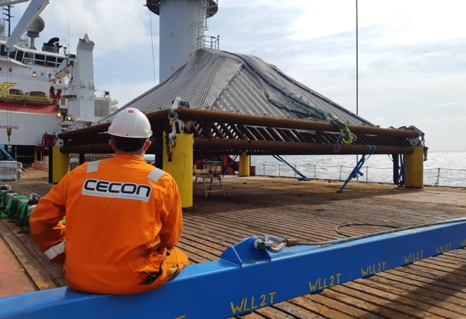 BUOYANCY CATCHERWeight in air40 500 kgWeight in air upper frame7 850 kg	Weight in air lower frame32 650 kgWeight in water31 300 kgPayload25 000 kgOverall dimension with lifting gear13 x 13 x 17.5 m	Overall dimension (structure only)13 x 13 x 6.7 m	Design code	DNVGL-ST-E273MaterialSteel S355, lower frame filled with concrete